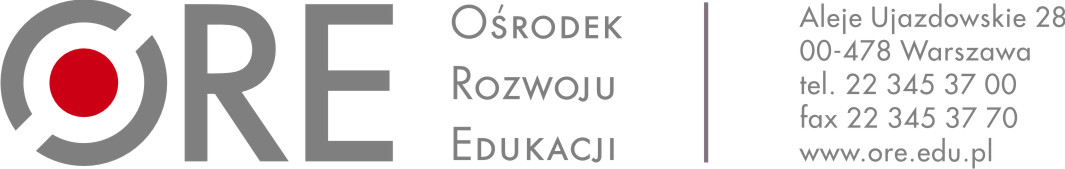 ZAPYTANIE OFERTOWE I. Zamawiający:Ośrodek Rozwoju Edukacji w WarszawieAleje Ujazdowskie 2800-478 Warszawazwraca się do Państwa z zapytaniem ofertowym na:Sukcesywną dostawę artykułów spożywczych (warzywa i owoce) na potrzeby Centrum Szkoleniowego w Sulejówku.II. Osoba nadzorująca realizację zamówienia ze strony ZamawiającegoAlina Głodek e-mail: alina.glodek@ore.edu.pl, tel. 22 783-27-75III. Szczegółowy opis przedmiotu ZamówieniaPrzedmiotem zamówienia jest sukcesywna dostawa artykułów spożywczych w celu realizacji żywienia zbiorowego dla uczestników form szkoleniowych, organizowanych na terenie Centrum Szkoleniowego w Sulejówku.Zamówienia będą dokonywane sukcesywnie na podstawie przekazywanych zamówień częściowych, stosownie do potrzeb Zamawiającego.Dostawa artykułów spożywczych na potrzeby Centrum Szkoleniowego w Sulejówku odbywać się będzie w okresie od dnia podpisania umowy do 31 grudnia 2020 r. w asortymencie określonym w formularzu cenowym stanowiącym załącznik nr 3 do zapytania ofertowego – z zastrzeżeniem, że umowa wygasa z chwilą osiągnięcia kwoty wskazanej w umowie.Dostawy będą realizowane transportem dostawcy i na jego koszt.Dostarczone artykuły winny spełniać wymagania jakościowe Polskich Norm, posiadać aktualny atest producenta i świadectwa jakości wymagane przepisami prawa.Przedmiot zamówienia obejmuje:Artykuły spożywcze: warzywa i owoceSzczegółowy opis przedmiotu zamówienia znajduje się w załączniku nr 1 do Zapytania ofertowego.IV. Wymagania związane z wykonaniem zamówieniaO udzielenie Zamówienia mogą ubiegać się Wykonawcy, którzy spełniają warunki, dotyczące:posiadania uprawnień do wykonywania określonej działalności lub czynności, jeżeli przepisy prawa nakładają obowiązek ich posiadania – Zamawiający nie określa szczegółowych warunków udziału w postępowaniu;posiadania wiedzy i doświadczenia – Zamawiający nie określa szczegółowych warunków udziału w postępowaniu;dysponowania odpowiednim potencjałem technicznym oraz osobami zdolnymi do wykonania Zamówienia – Zamawiający nie określa szczegółowych warunków udziału w postępowaniu;sytuacji ekonomicznej i finansowej -–Zamawiający nie określa szczegółowych warunków udziału w postępowaniu. Ponadto produkty żywnościowe objęte dostawą powinny spełniać wymogi sanitarno-epidemiologiczne i zasady systemu HACCP w zakładach żywienia zbiorowego. Wykonawca zobowiązuje się do sprzedaży artykułów z datą przydatności do spożycia wynoszącą co najmniej 2/3 terminu ważności do spożycia oferowanego przez producenta danego artykułu oraz bez śladów pleśni.V. Wymogi dotyczące składania ofertWykonawca może złożyć jedną ofertę. Treść oferty musi odpowiadać treści zapytania ofertowego.Wykonawca może, przed upływem terminu składania ofert, zmienić lub wycofać ofertę. Ofertę należy złożyć w formie skanu formularza ofertowego stanowiącym załącznik nr 2 do zapytania ofertowego, na adres e-mail: alina.glodek@ore.edu.plOfertę należy złożyć w nieprzekraczalnym terminie do dnia 14.02.2020 r. do godziny 12.30Oferty złożone po terminie, o którym mowa w ust. 5 nie zostaną rozpatrzone.Oferta musi obejmować całość poszczególnych części. Zamawiający nie dopuszcza możliwości złożenia oferty częściowej w ramach jednej części.Oferta powinna być podpisana przez osobę/y uprawnione/ą do reprezentowania Wykonawcy i złożona na formularzu ofertowym stanowiącym załącznik do zapytania ofertowego. Akceptujemy skan dokumentu podpisanego przez osoby uprawnione do reprezentowania Wykonawcy. Zalecane jest załączenie do oferty dokumentu, z którego treści wynika umocowanie do reprezentowania Wykonawcy, w tym odpisu z Krajowego Rejestru Sądowego lub informacji z Centralnej Ewidencji i Informacji o Działalności Gospodarczej albo pełnomocnictwa.Wykonawca zobowiązany jest do prawidłowego wypełnienia formularza oferty poprzez wpisanie wymaganych danych lub odpowiednie skreślenie lub zaznaczenie. Niedopuszczalne jest wykreślanie, usuwanie bądź zmiana treści oświadczeń zawartych w formularzu. Zamawiający może dokonać poprawek w ofercie wyłącznie tych, które dotyczą:oczywistych omyłek pisarskich; oczywistych omyłek rachunkowych, z uwzględnieniem konsekwencji rachunkowych dokonanych poprawek; innych omyłek polegających na niezgodności oferty z zapytaniem ofertowym lub zaproszeniem do negocjacji, niepowodujących istotnych zmian w treści oferty. Zamawiający informuje Wykonawców o poprawieniu omyłek wskazanych w pkt 10.Zamawiający odrzuca ofertę lub wniosek, w szczególności jeżeli: jej treść nie odpowiada treści zapytania ofertowego lub zaproszenia do negocjacji; jej złożenie stanowi czyn nieuczciwej konkurencji w rozumieniu przepisów o zwalczaniu nieuczciwej konkurencji; została złożona przez Wykonawcę wykluczonego z udziału w postępowaniu o udzielenie zamówienia lub niezaproszonego do składania ofert; Wykonawca w terminie 3 dni od dnia doręczenia zawiadomienia zgłosił sprzeciw na poprawienie omyłki, o której mowa w pkt 10 ppkt. 3) powyżej;ceny złożonych ofert dodatkowych są takie same;jest niezgodna z innymi przepisami prawa. 13. Zamawiający bada złożone oferty pod względem ich zgodności z wymaganiami określonymiw zapytaniu ofertowym.14. Zamawiający przewiduje możliwość w pierwszej kolejności dokonania oceny ofert, a następnie zbadania czy Wykonawca, którego oferta została oceniona jako najkorzystniejsza nie podlega wykluczeniu oraz spełnia warunki udziału w postępowaniu, jeżeli zamawiający w ogłoszeniu określił przesłanki wykluczenia oraz określił warunki udziału w postępowaniu.VI. Kryteria oceny ofert: Przy wyborze oferty najkorzystniejszej Zamawiający będzie stosował następujące kryteria i ich wagi: Kryterium: Cena brutto 100%Kryterium to ocenione zostanie na podstawie podanej przez oferenta/wykonawcę w Formularzu zgłoszeniowym ceny brutto za wykonanie zamówienia. Ocena punktowa w ramach tego kryterium zostanie dokonana według poniższego wzoru:gdzie:	– oznacza najniższą cenę zaproponowaną przez kandydatów,	– oznacza cenę zaproponowaną w badanej ofercie,	– oznacza liczbę punktów przyznanych badanej ofercie.Maksymalna liczba punktów, która może zostać przyznana w ocenie ww. kryterium wynosi 100 pkt.   Punkty będą liczone z dokładnością do dwóch miejsc po przecinku.Zamawiający wybierze ofertę, która uzyska najwyższą liczbę punktów. VII. Tryb udzielania zamówienia Postępowanie o udzielanie zamówienia prowadzone jest na podstawie Regulaminu udzielania zamówień w Ośrodku Rozwoju Edukacji, do których nie stosuje się ustawy Prawo zamówień publicznych.VIII. Klauzula informacyjna o przetwarzaniu danych osobowychZgodnie z art. 13 ust. 1 i 2 rozporządzenia Parlamentu Europejskiego i Rady (UE) 2016/679 z dnia 27 kwietnia 2016 r. (Dz. Urz. UE L 119 z 04.05.2016 r.), dalej „RODO”, Ośrodek Rozwoju Edukacji w Warszawie informuje, że:Administratorem Pani/Pana danych osobowych jest Ośrodek Rozwoju Edukacji z siedzibą w Warszawie (00-478), Aleje Ujazdowskie 28, e-mail: sekretariat@ore.edu.pl, tel. 22 345 37 00;W sprawach dotyczących przetwarzania danych osobowych może się Pani/Pan skontaktować z Inspektorem Ochrony Danych poprzez e-mail: iod@ore.edu.pl;Pani/Pana dane osobowe przetwarzane będą w celu związanym z postępowaniem o udzielenie zamówienia publicznego zgodnie z obowiązującymi przepisami prawa;Odbiorcami Pani/Pana danych osobowych mogą być osoby lub podmioty, którym udostępniona zostanie dokumentacja postępowania, odbiorcy uprawnieni do ich otrzymania na podstawie przepisów prawa oraz podmioty świadczące usługi na rzecz administratora;Pani/Pana dane osobowe będą przechowywane, przez okres 5 lat z uwagi na fakt, iż zamówienie finansowane jest ze środków budżetu państwa a po tym czasie przez okres, oraz w zakresie wymaganym przez przepisy powszechnie obowiązującego prawa;Podanie danych osobowych Pani/Pana dotyczących jest dobrowolne ale niezbędne w celu wzięcia udziału w postępowaniu o udzielenie zamówienia publicznego;W związku z przetwarzaniem Pani/Pana danych osobowych przysługują Pani/Panu następujące uprawnienia: prawo dostępu do swoich danych osobowych, prawo żądania ich sprostowania, prawo żądania od administratora ograniczenia przetwarzania lub ich usunięcia oraz prawo wniesienia skargi do Prezesa Urzędu Ochrony Danych Osobowych;Pani/Pana dane nie będą podlegały zautomatyzowanemu podejmowaniu decyzji i nie będą profilowane.IX. Uwagi końcoweZamawiający zastrzega sobie prawo do zamknięcia postępowania o udzielenie zamówienia bez podawania przyczyny na każdym etapie postępowania.Zamawiający wykluczy z postępowania Wykonawców, którzy nie spełniają warunków udziału w postępowaniu. Ofertę Wykonawcy wykluczonego z postępowania uznaje się za odrzuconą.Wykonawcy uczestniczą w postępowaniu na własne ryzyko i koszt, nie przysługują im żadne roszczenia z tytułu zamknięcia lub unieważnienia postępowania przez Zamawiającego.Ocena zgodności ofert z wymaganiami Zamawiającego przeprowadzona zostanie na podstawie analizy dokumentów i materiałów, jakie Wykonawca zawarł w swej ofercie. X. ZałącznikiZałącznik nr 1 – Opis Przedmiotu Zamówienia Załącznik nr 2 - Wzór formularza ofertowego;Załącznik nr 3 - Wzór formularza cenowego;Załącznik nr 4 – Wzór umowy.sporządził: ………………………………..……………………………….(data, podpis, pieczątka)sprawdził:……………………………………………………………………	      (kierownik komórki organizacyjnej/data, podpis, pieczątka)……………….…………………….. miejscowość, data..…………………………………………………………………Zatwierdzenie Kierownika Zamawiającego lub osoby upoważnionej (podpis, pieczątka)